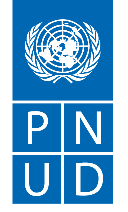 ANEXO 2: FORMULARIO DE PRESENTACION DE OFERTASe solicita a los Oferentes que completen este formulario, incluyendo el Perfil de la Compañía y la Declaración del Oferene, lo firmen y entreguen como parte de su cotización junto con el Anexo 3: Oferta Técnica y Financiera. El Oferentee completará este formulario de acuerdo con las instrucciones indicadas. No se permitirán alteraciones en su formato ni se aceptarán sustituciones.Perfil de la EmpresaDeclaración del OferenteFirma: 	Nombre:     Cargo:          Fecha:  	Nota:  Este documento debera ser Firmado y Sellado, de lo contrario su oferta no será validaANEXO 3: OFERTA TECNICA Y ECONOMICA  - BIENESSe solicita a los Oferentes que completen este formulario, lo firmen y entreguen como parte de su cotización junto con el Anexo 2:  Formulario de Oferta.  El Oferente completará este formulario de acuerdo con las instrucciones indicadas. No se permitirán alteraciones en su formato ni se aceptarán sustituciones.Cumplimiento de los RequisitosInformación Adicional: Nota:  Este documento debera ser Firmado y Sellado, de lo contrario su oferta no será validaNombre del Oferente:SDC Referencia:):  Fecha:  DescripcionDescripcionDetalle de la informaciónDetalle de la informaciónDetalle de la informaciónDetalle de la informaciónNombre legal del Oferente o entidad principal de las empresas asociadasNombre legal del Oferente o entidad principal de las empresas asociadasDirección legal completaDirección legal completaSitio webSitio webAño de Constitución/RegistroAño de Constitución/RegistroEstructura LegalEstructura LegalEs una empresa registrada en UNGM como Proveedor?Es una empresa registrada en UNGM como Proveedor? Si  No 								En caso afirmativo,  Si  No 								En caso afirmativo,  Si  No 								En caso afirmativo,  Si  No 								En caso afirmativo, Certificación de Calidad (Ej: ISO 9000 o equivalente) (en caso afirmativo, proporcione una copia del certificado válido)Certificación de Calidad (Ej: ISO 9000 o equivalente) (en caso afirmativo, proporcione una copia del certificado válido) Si   No                     Si   No                     Si   No                     Si   No                    Does your Company hold any accreditation such as ISO 14001 or ISO 14064 or equivalent related to the environment? (If yes, provide a Copy of the valid Certificate):Does your Company hold any accreditation such as ISO 14001 or ISO 14064 or equivalent related to the environment? (If yes, provide a Copy of the valid Certificate): Si   No Si   No Si   No Si   NoDispone de alguna acreditación como ISO 14001 o ISO 14064 o equivalente relacionada con el medio ambiente? (En caso afirmativo, proporcione una copia del certificado válido)Dispone de alguna acreditación como ISO 14001 o ISO 14064 o equivalente relacionada con el medio ambiente? (En caso afirmativo, proporcione una copia del certificado válido) Si   No Si   No Si   No Si   NoDemuestra su empresa un compromiso significativo con la sostenibilidad a través de otros medios, por ejemplo, documentos de política interna de la empresa sobre el empoderamiento de la mujer, energías renovables o membresía en instituciones comerciales que promueven estos temas? (En caso afirmativo, proporcione una copia)Demuestra su empresa un compromiso significativo con la sostenibilidad a través de otros medios, por ejemplo, documentos de política interna de la empresa sobre el empoderamiento de la mujer, energías renovables o membresía en instituciones comerciales que promueven estos temas? (En caso afirmativo, proporcione una copia) Si   No Si   No Si   No Si   No¿Su empresa es miembro del Pacto Mundial de las Naciones Unidas?¿Su empresa es miembro del Pacto Mundial de las Naciones Unidas? Si   No Si   No Si   No Si   NoInformación bancariaInformación bancariaNombre del banco: Dirección del banco:  IBAN:  SWIFT/BIC:  Moneda de la Cuenta:  Número de la Cuenta:  Nombre del banco: Dirección del banco:  IBAN:  SWIFT/BIC:  Moneda de la Cuenta:  Número de la Cuenta:  Nombre del banco: Dirección del banco:  IBAN:  SWIFT/BIC:  Moneda de la Cuenta:  Número de la Cuenta:  Nombre del banco: Dirección del banco:  IBAN:  SWIFT/BIC:  Moneda de la Cuenta:  Número de la Cuenta:  Experiencia previa relevante: 3 contratosExperiencia previa relevante: 3 contratosExperiencia previa relevante: 3 contratosExperiencia previa relevante: 3 contratosExperiencia previa relevante: 3 contratosExperiencia previa relevante: 3 contratosNombre de contrato previoDetalles de contacto del cliente y de referencia, incluido el correo electrónicoDetalles de contacto del cliente y de referencia, incluido el correo electrónicoMonto del contratoPeríodo de actividad Tipo de actividades realizadasSi NoRequisitos y Términos y Condiciones: Yo/Nosotros he/hemos leído y entendido completamente la SDC, incluida la Información y los Datos de la SDC, los requerimientos, las Condiciones Generales del Contrato y las Condiciones Especiales del Contrato. Confirmo/confirmamos que el Oferente acepta regirse por ellos.Yo/Nosotros confirmamos que el Oferente tiene la capacidad, y las licencias necesarias para cumplir o superar en su totalidad los requerimientos y que se estará disponible para entregar durante el período del Contrato correspondiente.Ética: al presentar esta Cotización, garantizo/garantizamos que el Oferente: no ha celebrado ningún arreglo inadecuado, ilegal, colusorio o anticompetitivo con ningún Competidor; no se ha acercado directa o indirectamente a ningún representante del Comprador (que no sea el Punto de Contacto) para presionar o solicitar información en relación con la SDC; no ha intentado influir o proporcionar ninguna forma de incentivo, recompensa o beneficio personal a ningún representante del Comprador.Confirmo/confirmamos que me comprometo a no participar en prácticas prohibidas, o cualquier otra práctica no ética, con las Naciones Unidas o cualquier otra Parte, y a realizar negocios de una manera que evite cualquier riesgo financiero, operativo, reputacional u otro riesgo indebido para las Naciones Unidas y hemos leído el Código de Conducta para proveedores de las Naciones Unidas https://www.un.org/Depts/ptd/about-us/un-supplier-code-conduct y reconocer que proporcionamos los estándares mínimos que se esperan de los proveedores de las Naciones Unidas.Conflicto de interés: Yo/nosotros garantizamos que el Oferente no tiene ningún conflicto de intereses real, potencial o percibido al presentar esta cotización o al celebrar un contrato para cumplir con los requisitos.  Cuando surja un conflicto de interés durante el proceso de solicitud de cotización, el Oferente lo informará inmediatamente al punto de contacto del contratante.Prohibiciones, sanciones:  Yo/Nosotros declaramos que nuestra empresa, sus afiliadas o subsidiarias o empleados, incluidos los miembros de JV/Consorcio o subcontratistas o proveedores de cualquier parte del contrato, no están sujetos a la prohibición de adquisiciones de las Naciones Unidas, incluidos, entre otros, a prohibiciones derivadas de Listas de Sanciones del Consejo de Seguridad de las Naciones Unidas y no han sido suspendidas, inhabilitadas, sancionadas o identificadas de otra manera como no elegibles por ninguna Organización de las Naciones Unidas o el Grupo del Banco Mundial o cualquier otra organización internacional.Quiebra:  Yo/Nosotros no nos hemos declarado en quiebra, no estamos involucrados en procedimientos de quiebra o administración judicial, y no hay sentencia o acción legal pendiente en nuestra contra que pueda perjudicar las operaciones en un futuro previsible.Período de validez de la oferta: Confirmo/Confirmamos que esta cotización, incluido el precio, permanece vigente para la aceptación durante la validez de la oferta.Yo/Nosotros entendemos y reconocemos que ustedes no están obligado a aceptar ninguna Cotización que reciban, y certificamos que los productos ofrecidos en nuestra Cotización son nuevos y sin uso.Al firmar esta declaración, el signatario a continuación representa, garantiza y acepta que ha sido autorizado por la empresa Oferente para realizar esta declaración en su nombre.Nombre del Oferente:Nombre del Oferente:SDC Referencia:SDC Referencia:Fecha:  Fecha:  Moneda de la oferta   INCOTERMS:   Moneda de la oferta   INCOTERMS:   Moneda de la oferta   INCOTERMS:   Moneda de la oferta   INCOTERMS:   Moneda de la oferta   INCOTERMS:   Moneda de la oferta   INCOTERMS:   Moneda de la oferta   INCOTERMS:   Moneda de la oferta   INCOTERMS:   Item NoDescripciónDescripciónUnidad de medidaCantidadPrecio unitarioPrecio unitarioPrecio total 1Computador:  Tipo Desktop, Intel Core i74 GB Video, 8 GB DDR4-2666 MHz.Disco duro SSD 512, Monitor 21 pulgComputador:  Tipo Desktop, Intel Core i74 GB Video, 8 GB DDR4-2666 MHz.Disco duro SSD 512, Monitor 21 pulgEA72Computador:  Tipo Desktop, Intel Core i7NVIDIA GeForce GTX 1650 8 GB (mínimo)16 GB DDR4-2666 MHz.(mínimo), Disco duro 1 TERA, Monitor 24  pulg, entradas HDMI, VGA, USB 3.0, 1080P, Displayport Computador:  Tipo Desktop, Intel Core i7NVIDIA GeForce GTX 1650 8 GB (mínimo)16 GB DDR4-2666 MHz.(mínimo), Disco duro 1 TERA, Monitor 24  pulg, entradas HDMI, VGA, USB 3.0, 1080P, Displayport EA33Proyector:  Display Type 3LCD / Resolution (Native) 1920x1080 / Resolution 768p / Color Brightness 3600 lumens / White Brightness  6000 lumens / Wifi y Bluetooh integradoProyector:  Display Type 3LCD / Resolution (Native) 1920x1080 / Resolution 768p / Color Brightness 3600 lumens / White Brightness  6000 lumens / Wifi y Bluetooh integradoEA14Laptop:  Intel Core i5 o superiorDisco duro SSD de 8 GB DDR3 – 128 GB.Windows 10 Professional (64 bits).Pantalla de 14 pulgadas HD (1366 x 768) con retroiluminación LED antirreflectanteLaptop:  Intel Core i5 o superiorDisco duro SSD de 8 GB DDR3 – 128 GB.Windows 10 Professional (64 bits).Pantalla de 14 pulgadas HD (1366 x 768) con retroiluminación LED antirreflectanteEA15Router:  UAP-AC-PRO - ACCESS POINT UBIQUITI UAP-AC-PRO, 2.4GHZ 450MBPS - 5GHZ/1300MBPS, 2 PUERTO LAN, POE+ 10/100/100, 802.11AC OUTDOOR Router:  UAP-AC-PRO - ACCESS POINT UBIQUITI UAP-AC-PRO, 2.4GHZ 450MBPS - 5GHZ/1300MBPS, 2 PUERTO LAN, POE+ 10/100/100, 802.11AC OUTDOOR EA16UPS:  750Va y 500watts  Backup Battery power supply, 10 Outlets (NEMA 5-15R): 5 UPS Battery Backup with Surge Protection Outlets, and 5 Surge Protector Only Outlets, Automatic Voltage Regulation (AVR), 3-5 Year Battery Life.UPS:  750Va y 500watts  Backup Battery power supply, 10 Outlets (NEMA 5-15R): 5 UPS Battery Backup with Surge Protection Outlets, and 5 Surge Protector Only Outlets, Automatic Voltage Regulation (AVR), 3-5 Year Battery Life.EA107Docking Station:  USB 3.0  / AC Power Adapter / HDMI-DVIDocking Station:  USB 3.0  / AC Power Adapter / HDMI-DVIEA3Precio totalPrecio totalPrecio totalPrecio totalPrecio totalPrecio totalPrecio totalPrecio transportePrecio transportePrecio transportePrecio transportePrecio transportePrecio transportePrecio transportePrecio seguroPrecio seguroPrecio seguroPrecio seguroPrecio seguroPrecio seguroPrecio seguroOtros cargos (especificar)Otros cargos (especificar)Otros cargos (especificar)Otros cargos (especificar)Otros cargos (especificar)Otros cargos (especificar)Otros cargos (especificar)PRECIO TOTAL TODO INCLUIDOPRECIO TOTAL TODO INCLUIDOPRECIO TOTAL TODO INCLUIDOPRECIO TOTAL TODO INCLUIDOPRECIO TOTAL TODO INCLUIDOPRECIO TOTAL TODO INCLUIDOPRECIO TOTAL TODO INCLUIDOSu respuestaSu respuestaSu respuestaSi, se cumpleNo, no se cumpleSi no puede cumplir, indicar contraofertaEspecificaciones técnicas mínimas requeridasTérminos de entrega  (INCOTERMS)Plazo de entrega (15 días)Garantía y requerimientos post-venta (Al menos 1 año de garantía en piezas y servicios)Validez de la oferta (60 dias)Términos y condiciones de pago (crédito, neto a 30 dias)Otros requererimientos [especificar] Peso / volumen / dimensión estimada del envíoPaís/Países de origen: (si se requiere licencia de exportación, esta debe ser presentada si se le adjudica el contrato)Yo, el abajo firmante, certifico que estoy debidamente autorizado para firmar esta oferta y vincular a la empresa a continuación en caso de que la oferta sea aceptada.Yo, el abajo firmante, certifico que estoy debidamente autorizado para firmar esta oferta y vincular a la empresa a continuación en caso de que la oferta sea aceptada.Nombre y datos exactos de la empresa:Nombre de la empresa  Dirección  Teléfono   Correo electrónico   Firma autorizada: 									Fecha   Nombre  Cargo:  Correo electrónico   